CỘNG HÒA XÃ HỘI CHỦ NGHĨA VIỆT NAM
Độc lập - Tự do - Hạnh phúcLỊCH CÔNG TÁC TUẦNTừ ngày: 04/03/2024 đến ngày 08/03/2024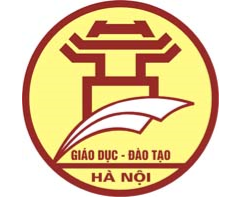 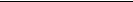 MẦM NON B NGŨ HIỆPPHÒNG GDĐT HUYỆN THANH TRÌ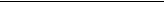 Thanh Trì, ngày 3 tháng 3 năm 2024Phối hợpĐịa điểmNội dung công việcHọ và tênThứ Hai 04/03MNB xã Ngũ HiệpLàm việc tại trườngMNB xã Ngũ HiệpLàm việc tại trườngKhu Việt YênKiểm tra nề nếp đầu tuầnKhu Việt YênLàm việc tại trườngKhu Tương ChúcTham gia giao nhận thực phẩm, tính khẩu phần ănKhu Tương ChúcLàm việc tại trườngThứ Ba 05/03MNB xã Ngũ HiệpLàm việc tại trườngMNB xã Ngũ HiệpLàm việc tại trườngKhu Tương ChúcLàm việc tại trườngKhu Tương ChúcLàm việc tại trườngKhu Việt YênTham gia giao nhận thực phẩm, tính khẩu phần ănKhu Việt YênLàm việc tại trườngThứ Tư 06/03Trường MNB Ngũ HiệpLàm việc tại trườngTrường MNB Ngũ HiệpLàm việc tại trườngKhu Việt YênLàm việc tại trường1/2Chủ Nhật 03 03 2024 7:56:46 CHGiờTrần Thị Hải Yến-Hiệu trưởng07:3012:30Nguyễn Thị Soan-Phó hiệu trưởng07:3012:30Nguyễn Thị Thanh Huyền-Phó hiệu trưởng07:3012:30Trần Thị Hải Yến-Hiệu trưởng08:0012:30Nguyễn Thị Soan-Phó hiệu trưởng07:3012:30Nguyễn Thị Thanh Huyền-Phó hiệu trưởng07:3012:30Trần Thị Hải Yến-Hiệu trưởng07:3012:30Nguyễn Thị Soan-Phó hiệu trưởng07:30Phối hợpĐịa điểmNội dung công việcHọ và tênKhu Việt YênLàm việc tại trườngKhu Tương ChúcTham gia giao nhận thực phẩm, tính khẩu phần ănKhu Tương ChúcLàm việc tại trườngThứ Năm 07/03MNB xã Ngũ HiệpLàm việc tại trườngMNB xã Ngũ HiệpLàm việc tại trườngKhu Tương ChúcLàm việc tại trườngKhu Tương ChúcLàm việc tại trườngKhu Việt YênTham gia giao nhận thực phẩm, tính khẩu phần ănKhu Việt YênLàm việc tại trườngThứ Sáu 08/03MNB xã Ngũ HiệpLàm việc tại trườngMNB xã Ngũ HiệpLàm việc tại trườngKhu Việt YênLàm việc tại trườngKhu Việt YênLàm việc tại trườngKhu Tương ChúcTham gia giao nhận thực phẩm, tính khẩu phần ănKhu Tương ChúcLàm việc tại trườngHIỆU TRƯỞNGTrần Thị Hải Yến2/2Chủ Nhật 03 03 2024 7:56:46 CHGiờNguyễn Thị Soan-Phó hiệu trưởng12:30Nguyễn Thị Thanh Huyền-Phó hiệu trưởng07:3012:30Trần Thị Hải Yến-Hiệu trưởng07:3012:30Nguyễn Thị Soan-Phó hiệu trưởng07:3012:30Nguyễn Thị Thanh Huyền-Phó hiệu trưởng07:3012:30Trần Thị Hải Yến-Hiệu trưởng07:3012:30Nguyễn Thị Soan-Phó hiệu trưởng07:3012:30Nguyễn Thị Thanh Huyền-Phó hiệu trưởng07:3012:30